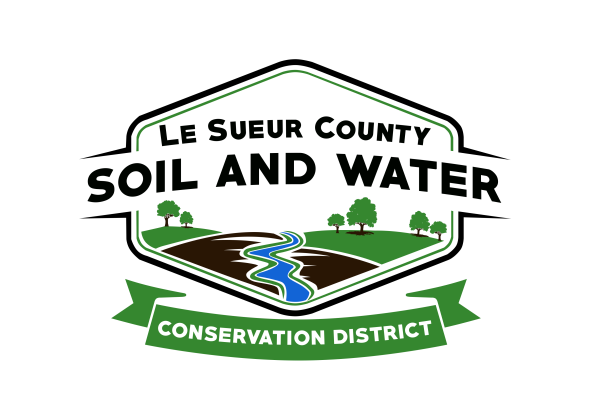 Le Sueur County Soil & Water Conservation DistrictLe Sueur County SWCD 	Tel. (507) 419-0365181 W Minnesota St                                            Website: www.lesueurswcd.orgLe Center, MN 56057                        Minutes from May 12, 2020 regular board meeting of the Le Sueur County SWCD Board of Supervisors.  Le Sueur County SWCD building, Le Center, MN.Due to the Covid-19 pandemic, the board meeting was held by conference call.  Cletus Gregor was in office.Meeting was called to order by Chairman Struck at 9:00 am.Members present:	Chairman, Jim Struck			Vice-Chairman, Greg Entinger			Secretary, Earle Traxler			Treasurer, Cletus Gregor			PR&I, Glendon BraunOthers present:	District Manager, Mike Schultz			District Technician, Joe Jirik			Program Specialist, Sue Prchal			Ditch Inspector, Nik Kadel			District Conservationist, Steve Breaker			NRCS Team Lead, Chris Schmidt			NRCS Summer Intern, Kara Fairchild  The Pledge of Allegiance was recited.Secretary’s report was read and approved.Treasurer’s report was read.  Motion by Traxler, second by Entinger to approve as read and to pay bills.Affirmative:  AllOpposed:  NoneMotion carriedSchultz updated the board on how the office is working during the pandemic.  The SWCD is considered essential.  An office preparedness plan has been completed discussing safety measures.  Motion by Entinger, second by Gregor to approve the preparedness plan and to post on SWCD bulletin board and place on the SWCD website.Affirmative:  AllOpposed:  NoneMotion carriedSchultz asked the board if employees could receive mileage reimbursement if they are working from home and needing to go to a field site that is closer to their home rather than driving to the office and picking up an SWCD pickup.  Staff would need prior approval from Schultz prior to the field visit.  Motion by Gregor, second by Traxler to allow.Affirmative:  AllOpposed:  NoneMotion carriedBraun, Struck and Gregor are up for election.  Prchal will meet with each supervisor during the filing period (May 19, 2020 through June 2, 2020) for them to complete their Affidavit of Candidacy.The Outstanding Conservationist tour is usually held in June as part of the regular board meeting.  The board agreed to wait until closer to June meeting time to see if the tour will still take place.Le Sueur County ditch spraying will begin shortly.  Kadel explained to the board that 1/3 of the county ditches are set to be sprayed with a tractor and boom.  Letters will be sent out to all those affected.Schultz discussed the county ditch contract between the SWCD and Le Sueur County.  The commissioners have signed the agreement which begins January 1, 2020 and runs through December 31, 2020.  Each year the contract will be updated to reflect current compensation rates.  Motion by Traxler, second by Gregor to enter into the contract with Le Sueur County.Affirmative:  AllOpposed:  NoneMotion carriedMotion by Traxler, second by Entinger to approve and pay Kevin Vetter state cost-share contract #4-18 in the amount of $138.38 for a sediment basin.Affirmative:  AllOpposed:  NoneMotion carriedMotion by Traxler, second by Braun to approve and pay Kevin Vetter capacity cost-share contract #CAP-2019-4A in the amount of $4101.00 for a sediment basin.Affirmative:  AllOpposed:  NoneMotion carriedMotion by Braun, second by Gregor to approve and pay Kevin Vetter state cost-share contract #3-19 in the amount of $756.84 for a sediment basin.Affirmative:  AllOpposed:  NoneMotion carriedMotion by Entinger, second by Gregor to approve and pay Kevin Vetter state cost-share contract #2-20 in the amount of $1397.53 for a sediment basin. Affirmative:  AllOpposed:  NoneMotion carried
Motion by Entinger, second by Traxler to approve and pay Mark Pettis state cost-share contract #1-19 in the amount of $14,991.65 for sediment basins.Affirmative:  AllOpposed:  NoneMotion carriedSteve gave the NRCS report.  He virtually introduced Kara Fairchild, the NRCS summer intern.  He discussed CRP plans and contracts, Karl completing conservation planning, EQIP ranking and scoring.  He mentioned that EQIP has a mortality signup for farmers having to euthanize their animals due to the Covid-19 pandemic.  There will be a local work group meeting today at 11:00.There being no further business, meeting adjourned at 9:57 am._________________________                                  ________________________________________Date						     District Secretary